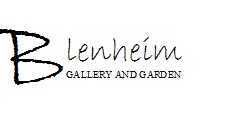 Alison AplinArtist StatementI paint as a passion, as an energy release. Experimentation of medium and technique drives my practice, but I'm also interested in the aesthetics of the finished work. As an award-winning landscape designer of 35 years, my work in this field focusses on design within a sustainable framework. My art reflects this passion embodying design throughout, but my practice also allows me to challenge traditional design theories. I explore this tension, the dichotomy between structure and energy, to produce something quite unique. Colour blends are essential and each piece produced by me is intuitive embracing both broad gestural strokes and contemplative detail. For 30 plus years I’ve been a highly awarded, sustainable landscape designer and I’ve used many of these same design skills in my abstract artwork. I’m an experienced, expressive artist although self taught. I have exhibited internationally, including being represented by the Van Gogh Art Gallery and Singulart.I’m a passionate nature lover and environmentalist, and have spurts of works in this genre, all with an abstract style. I also love quirky, loud and colourful art which shows my dynamic or dramatic, as some would say, style. Depth and imperfection are important to my work. All pieces are multi-layered for depth with the bulk of work being in oils. Its during the cold of winter that I revert to acrylics because of the difficulty getting artworks to dry. The genre is abstract; the technique is predominantly oil, much of this done with fingerpainting or a large variety of different brushes for different effects; the style is passionate, bold and colourful. I’m soon to retire, and so look forward to continuing my art practice with more leisureBlenheim Gallery and Garden733 Cressy Road, Longford Tasmania 7301www.blenheimgalleryandgarden.com.auM:  0419584667